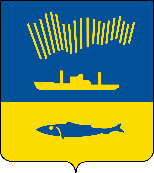 АДМИНИСТРАЦИЯ ГОРОДА МУРМАНСКАП О С Т А Н О В Л Е Н И Е 28.04.2020                                                                                                         №  1090В соответствии со статьей 161 Жилищного кодекса Российской Федерации, Федеральным законом от 06.10.2003 № 131-ФЗ «Об общих принципах организации местного самоуправления в Российской Федерации», постановлением Правительства Российской Федерации от 06.02.2006 № 75      «О порядке проведения органом местного самоуправления открытого конкурса по отбору управляющей организации для управления многоквартирным домом», руководствуясь Уставом муниципального образования город Мурманск,  п о с т а н о в л я ю: 1. Внести в постановление администрации города Мурманска                  от 26.12.2019 № 4360 «Об определении ООО «Управляющая компания Мурманской области» управляющей организацией для управления многоквартирными домами, расположенными на территории муниципального образования город Мурманск» (в ред. постановления от 07.04.2020                    № 931) следующие изменения:1.1. Пункт 1 изложить в новой редакции: «1. Определить в качестве управляющей организации для управления многоквартирными домами, расположенными на территории муниципального образования город Мурманск по адресам: переулок Охотничий, дом 25,  улица Прибрежная, дом 23, улица Челюскинцев, дом 37 (далее - многоквартирные дома), ООО «Управляющая компания Мурманской области»                         (ИНН 5190081734).».1.2. Пункт 2 изложить в новой редакции: «2. Утвердить перечень работ и (или) услуг по управлению многоквартирными домами, услуг и работ по содержанию и ремонту общего имущества в многоквартирных домах, установленный в зависимости от конструктивных и технических параметров многоквартирного дома, включая требования к объемам, качеству, периодичности каждой из таких работ и услуг, сформированный из числа работ и услуг, указанных в минимальном перечне услуг и работ, необходимых для обеспечения надлежащего содержания общего имущества в многоквартирном доме, утвержденном постановлением Правительства Российской Федерации от 03.04.2013 № 290 «О минимальном перечне услуг и работ, необходимых для обеспечения надлежащего содержания общего имущества в многоквартирном доме, и порядке их оказания и выполнения», в отношении следующих многоквартирных домов:2.1. Переулок Охотничий, дом 25 согласно приложению № 1 к настоящему постановлению.2.2. Улица Прибрежная, дом 23 согласно приложению № 2 к настоящему постановлению.2.3. Улица Челюскинцев, дом 37 согласно приложению № 3 к настоящему постановлению.».1.3. Приложение № 1 к постановлению считать утратившим силу.1.4. Приложения №№ 2, 3, 4 к постановлению считать приложениями №№ 1, 2, 3 соответственно.2. Комитету по жилищной политике администрации города Мурманска (Червинко А.Ю.) в течение одного рабочего дня со дня подписания настоящего постановления разместить его в государственной информационной системе жилищно-коммунального хозяйства, а также направить в Государственную жилищную инспекцию Мурманской области и в ООО «Управляющая компания Мурманской области».3. Муниципальному  казенному учреждению «Новые формы управления» (Раев А.В.) в течение пяти рабочих дней со дня подписания настоящего постановления направить его собственникам помещений в многоквартирном доме путем размещения в общедоступных местах многоквартирного дома.4. Отделу информационно-технического обеспечения и защиты информации администрации города Мурманска (Кузьмин А.Н.) разместить настоящее постановление на официальном сайте администрации города Мурманска в сети Интернет в течение одного рабочего дня со дня подписания настоящего постановления.5. Редакции газеты «Вечерний Мурманск» (Хабаров В.А.) опубликовать настоящее постановление.6. Настоящее постановление вступает в силу со дня подписания и применяется к правоотношениям, возникшим с 01.05.2020.7. Контроль за выполнением настоящего постановления возложить на заместителя главы администрации города Мурманска Доцник В.А.Глава администрации города Мурманска                                                                                 Е.В. Никора